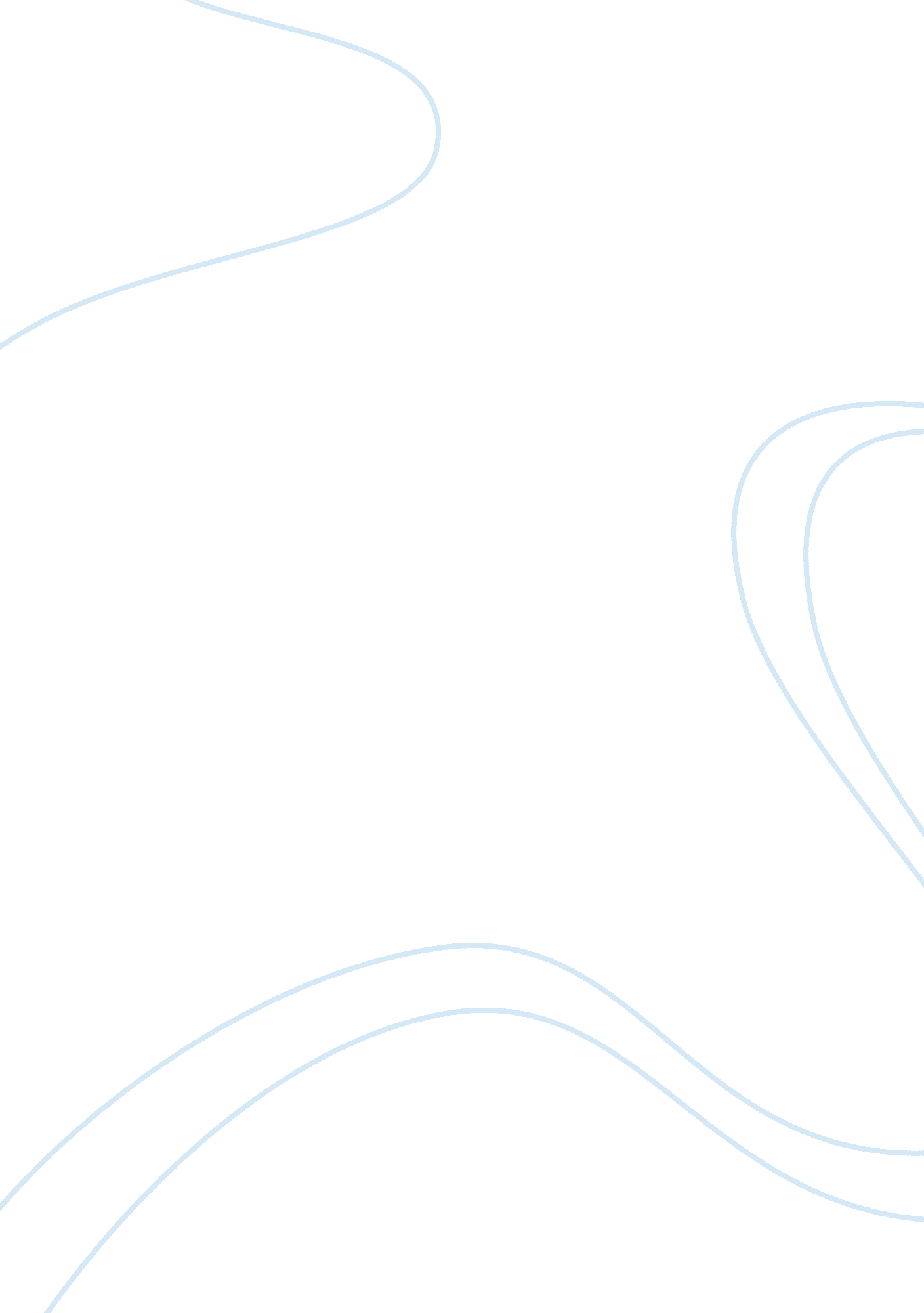 To best to treat your plants well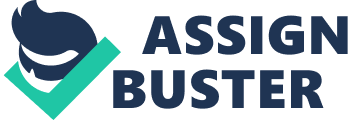 to prevail with individuals strikingly simple approaches to draw in impact and rouse nearly anybody would you be able to rouse plants to develop no I mean you don’t encourage them carrots or beat them with a stick or stroll around them giving a motivational energy talk do you what do you do you give the correct condition you give it the correct care you place it in the correct place all together that the plant can thrive yet the thing about plants is this you commit a noteworthy error in the event that you treat them all a similar way that is definitely not how they thrive you see a few plants try not to like much water or much daylight some need a lot of water and a lot of daylight so how would you know how best to treat your plants well you read the mark you see this is something you get on most plants it gives you give it a second thought directions the thing is I think individuals are somewhat similar to plants however what we require to acknowledge is unfortunately when we meet somebody out of the blue they don’t go hello there I’m Frank greetings I’m Tracy here’s my care guidelines read this now how to get the best out of me so on the off chance that we are going to rouse individuals we have to maintain a strategic distance from the following don’t regard individuals as we need to be dealt with on the grounds that what may be the most ideal path for me to develop and prosper might not really be the most ideal path for other individuals so what’s the main thing you can do keeping in mind the end goal to inspire another person it’s basically this inquire questions you see we haven’t got that card with the guidelines on the most proficient method to get the best outcomes out of that individual so make inquiries basic clear inquiries here’s the first what brings you most fulfillment from work simply motivate individuals to talk by and large get them to consider it begins to give you a few pieces of information and bits of knowledge about them as individuals question number two you’ll cherish this one is basically this depict a period when you felt especially persuaded at work as a matter of fact motivate them to remember the encounter you see what rouses them what connects with them might be very unique what exactly spur and draws in you may be astounded with what they reveal to you so we should remove the secret from inspiration so I’ve received this approach and those sort of inquiries with my staff it entrances me what propels them my PA adores detail he cherishes all the administrator side of things I loathe it he adores assembling my schedule when I’m going and working endlessly abroad I feel that is exhausting he adores it I know you’ll locate this difficult to trust I can adapt to a touch of acknowledgment I can adapt being the focal point of consideration mind of my PA would abhor it so here’s a third question what requirements to occur for you to feel esteemed and valued that question is constantly at that point saying to you look you need to get the best out of me this is the thing that you must do give me this much daylight give me this much water and place me in this piece of a house or on the other hand in this part the garden to get the best out of me so here’s the truth regard individuals as they need to be dealt with stop your speculating stop your expecting what’s more, begin making inquiries then when you do simply like those plants you’re going to see your kin flourish and thrive I wish you heaps of progress 